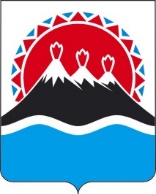 П О С Т А Н О В Л Е Н И ЕГУБЕРНАТОРА КАМЧАТСКОГО КРАЯ                  г. Петропавловск-КамчатскийПОСТАНОВЛЯЮ:1. Внести в постановление Губернатора Камчатского края от 10.04.2020                     № 50 "О мерах по недопущению распространения новой коронавирусной инфекции (COVID-19) на территории Камчатского края" следующие изменения:1) в части 1 слова «31 мая 2020 года» заменить словами «11 июня 2020 года»;2) в части 4:а) в абзаце первом слова «31 мая 2020 года» заменить словами «11 июня 2020 года»;б) пункт 13 изложить в следующей редакции:«13) предоставление государственных (муниципальных) и иных услуг в помещениях органов власти и организаций (в том числе многофункциональных центров предоставления государственных и муниципальных услуг, центров занятости населения), за исключением помещений, позволяющих организовать предоставление государственных (муниципальных) и иных услуг с учетом соблюдения принципа социального дистанцирования (одновременного нахождения граждан не более 5 человек, при условии соблюдения расстояния между ними не менее 1,5 м с нанесением соответствующей разметки);»;3) в абзаце первом части 41 слова «31 мая 2020 года» заменить словами                   «11 июня 2020 года»;4) в части 42 слова «31 мая 2020 года» заменить словами «11 июня 2020 года»;5) в части 43 слова «31 мая 2020 года» заменить словами «11 июня 2020 года»;6) в части 5 слова «1 июня 2020 года» заменить словами «11 июня 2020 года»;7) в абзаце первом слова «31 мая 2020 года» заменить словами «11 июня 2020 года»;8) в части 7 слова «31 мая 2020 года» заменить словами «11 июня 2020 года»;9) пункте 1 части 15 слова «31 мая 2020 года» заменить словами «11 июня 2020 года»;10) в пункте 1 части 17 слова «в пункте 1 части 3» заменить словами «в пунктах 1 и подпункте «б» пункта 2 части 3»; 11) дополнить часть 182 следующего содержания:«182. Агентству по занятости населения и миграционной политике Камчатского края организовать работу в международном аэропорту Петропавловск-Камчатский (Елизово) по сбору анкет от пассажиров, прибывающих в Камчатский край из других субъектов Российской Федерации.».2. Настоящее постановление вступает в силу со дня его официального опубликования и распространяется на правоотношения, возникшие с 1 июня 2020 года, за исключением отдельных положений, предусмотренных пунктом 11 части 1 настоящего постановления.3. Положения пункта 11 части 1 настоящего постановления вступают в силу с 25.05.2020.[Дата регистрации]№[Номер документа]О внесении изменений в постановление Губернатора Камчатского края от 10.04.2020                № 50 "О мерах по недопущению распространения новой коронавирусной инфекции (COVID-19) на территории Камчатского края" Временно исполняющий обязанности Губернатора Камчатского края[горизонтальный штамп подписи 1]В.В. Солодов